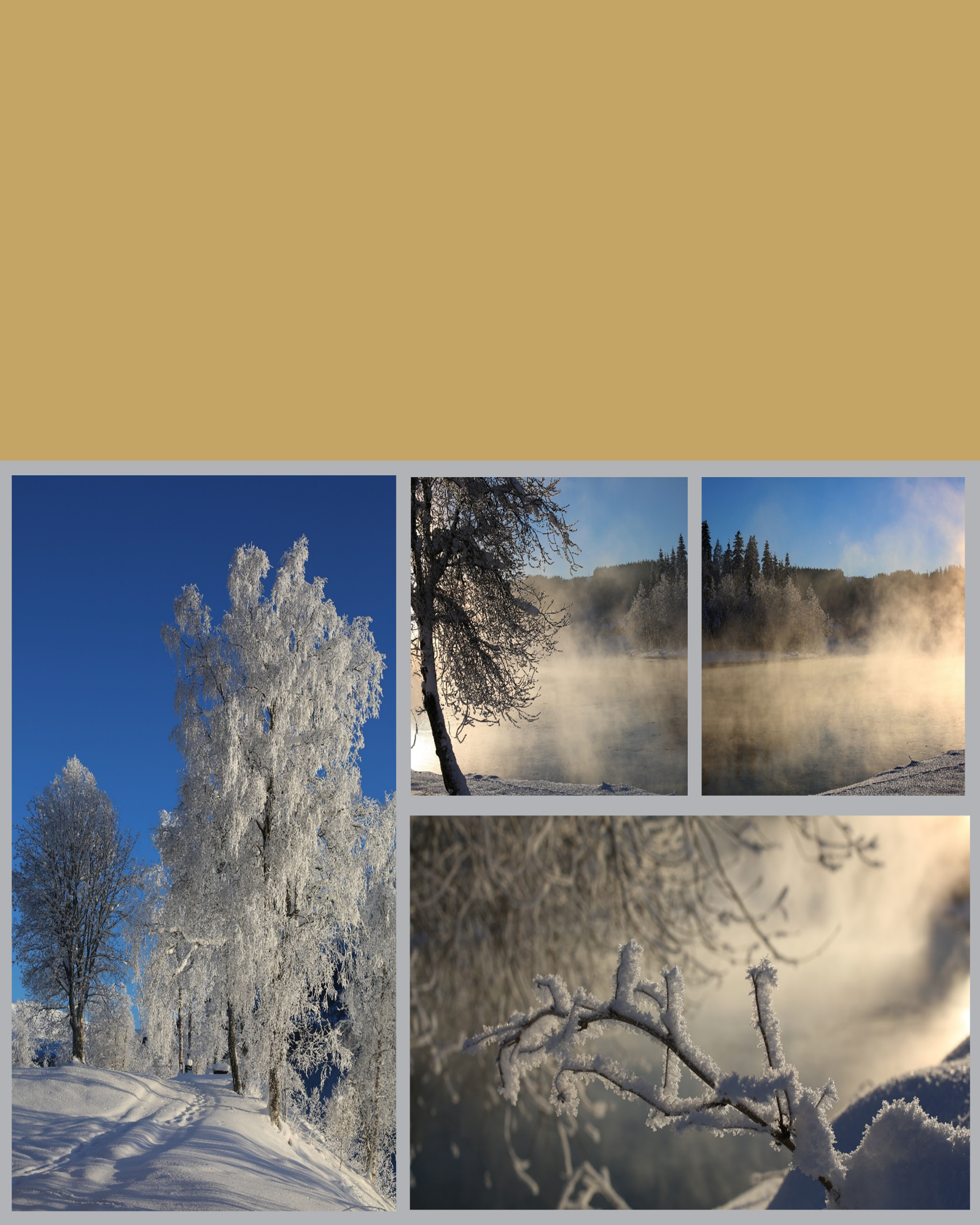 VEDTEKTER FOR SKOLEFRITIDSORDNINGEN (SFO)                                    I HEMNES KOMMUNE:Hemnes kommune tilbyr Skolefritidsordning (SFO) for alle elever i 1.-4. trinn og for elever med særskilte behov 1.-7. trinn. 							          Tilbudet helplass, halvplass og dagplasser gis som tilbud ved alle de fem skolene.                                                Tilleggsplass kan tilbys alle SFO-elever, men tilbudet gis ved Korgen sentralskole og Hemnes sentralskole (utenfor skoleruten).FORMÅLSFO skal være et trygt og helsefremmende omsorgs – og fritidstilbud før og etter skolens undervisningstid og bygge på skolens formålsparagraf. Tilbudet skal preges av aktiviteter og sosial læring samtidig som barns behov for omsorg og lek ivaretas. Den enkelte skole skal utarbeide aktivitetsplaner for SFO for hvert år som er i tråd med rammeplan for SFO.  For de ansatte i SFO gjelder de samme regler om taushetsplikt og politiattest som for de ansatte i skoler og barnehager.SFO-TILBUD OG PLASSER  Hel SFO-plass gir tilbud innenfor SFO sin åpningstid i alle skoledager (Skoleruta)Halv SFO-plass gir plass innenfor SFO sin åpningstid inntil 12 timer per uke alle skoledager (skoleruta) Dagplass-SFO kan kjøpes ved behov (må avtales i rimelig tid før behov).Tilleggsplass-SFO gir plass alle virkedager utenfor skoleruta SFO har åpent. For å benytte tilleggsplass må barnet ha hel SFO-plass eller halv SFO-plass. Barn med tilleggsplass fra Bleikvasslia, Bjerka og Finneidfjord får tilbudet ved Korgen sentralskole og ved Hemnes sentralskole. Tilleggsplassen starter uke 31 og slutter ved utgangen av uke 27.Det serveres ett måltid etter skoletid ved SFO i Hemnes kommune.Ved benyttelse av tilleggsplass serveres det to måltider (lunsj og ettermiddag)Kostutgifter kommer i tillegg til betaling for opphold. ÅPNINGSTIDER - FERIE m.m.SFO kan ha en daglig åpningstid innenfor tidsrommet 07.00 – 16.30                              (fradrag undervisningstid).SFO i Hemnes kommune er sommerstengt ukene 28, 29 og 30.SFO har ikke åpen jule- og nyttårsaften. Onsdag før skjærtorsdag stenger SFO kl. 1200.Finneidfjord SFO, Bleikvassli SFO og Bjerka SFO har åpent alle skoledager etter skoleruta.  Barn med tilleggsplass kan benytte SFO i Korgen (for Bjerka og Bleikvassli) eller på Hemnesberget (for Finneidfjord).SFO har inntil 5 varslede planleggingsdager i året. Dette vil skje på elevfriedager (skoleruta). Da har SFO stengtBETALING OG OPPSIGELSE Foreldrebetaling for SFO beregnes ut fra gjeldende retningslinjer og satser vedtatt av kommunestyret i desember og regjering. Årlig justeres vedlegg til Vedtekter for skolefritidsordningen i Hemnes kommune                                                                               (Vedlegg til vedtekter skolefritidsordningen i Hemnes kommune). Oppsigelsestid av SFO-plass er 2- to måneder og regnes fra oppsigelsesdato.                        Oppsigelse gjøres skriftlig. Det faktureres ut oppsigelsestiden.Ved endring av plass gjelder 1 måned varselManglende betaling fører til oppsigelse. RETNINGSLINJERKommunen har et tilbud om skolefritidsordning før og etter skoletid for elever i         1.-4.årstrinn. Barn med særskilte behov 1.-7. trinn kan gis plass dersom de etter vurdering er funnet å ha utbytte av oppholdet i SFO. Skolefritidsordningen (SFO) drives i samsvar med opplæringslovens § 13-7, kap. 9A og forskrift i opplæringsloven kapittel 12 og kommunale vedtak. Verdimessig bygger skolefritidsordningen på opplæringslovens formålsparagraf § 1-2.EIER OG ANSVARLIG STYRINGSORGANVedtektene gjelder for SFO i Hemnes, som eies og drives av Hemnes kommune.Kommunestyret er politisk ansvarlig styringsorgan, HOKU (Helse-oppvekst og kulturutvalget) er delegert politisk myndighetLEDELSE OG ANSVARRektor er faglig og administrativ leder av SFO. SFO-leder har det daglige ansvar for driften.Rektor skal hvert år utarbeide og gjøre kjent en virksomhetsplan som tar utgangspunkt i kommunens målsetning for skolefritidsordningen. Skolens foreldrearbeidsutvalg (FAU) kan suppleres med en foreldrerepresentant for SFO, dersom FAU finner det hensiktsmessig En ansattrepresentant for SFO har møterett, talerett, forslagsrett, rett til protokolltilførsel og stemmerett, når skolens samarbeidsutvalg (SU) behandler saker som gjelder SFO. SØKNAD, OPPTAKSMYNDIGHET, OPPTAKSKRITERIER OG KLAGERETTOpptak av barn er lagt til den enkelte skole og rektor.Hovedopptak til SFO gjøres i vårsemestret. Frist for søknad er 1. mai hvert år. Søknad om plass skjer gjennom kommunens nettportal. Plassen gjelder til barnet går ut                4. klasse eller plassen sies opp skriftlig via nettportalen.Dersom barn med særskilte behov etter sakkyndig vurdering er funnet å ha utbytte av opphold i SFO, har disse plass t.o.m. 7. trinn. Søknader innen frist 1. mai prioriteres.Vedtak etter søknad på SFO-plass er å regne som et enkeltvedtak. Enkeltvedtak følger forvaltningslovens regler, og eventuell klage må fremmes innen 3 uker etter at vedtaket er meddelt.Klagen stiles til rektor ved skolen, som tar vedtaket opp til ny vurdering. Dersom vedtaket opprettholdes, sendes klagen videre til behandling i Helse- Oppvekst- og Kulturutvalget som er delegert myndighet til endelig avgjørelse.BETALINGSORDNINGBetalingssatser fastsettes av kommunestyret i desember hvert år                                    Det faktureres 11. terminer pr. år med forfall den 21. i hver måned. Juli er betalingsfri.Kommunen vil etter-fakturere dersom plasseringer har manglet på tidligere fakturaer. Etter tilsendt faktura og ett varsel skal barnet tas ut av SFO, dersom det ikke foreligger særskilte grunner. Restanse innfordres etter rettslig inkasso i henhold til vanlig kommunal praksis.Hemnes kommune følger nasjonale ordninger om reduksjoner i foreldrebetalingen basert på husholdningens samlede bruttoinntekter, jf. Forskrift til Opplæringslova, kap. 1 B. Ordningen er søknadsbasertVedlegg: Vedlegg til vedtekter skolefritidsordningen (årlig)Vedtektene er vedtatt av Helse- Oppvekst- og Kulturutvalget 10.05.22, jf. delegeringsreglement for Hemnes kommune. Delegeringsreglement vedtatt av Hemnes kommunestyre – sak 42/21 - 23.09.2021. 